Eunhye Han+82-10-9975-5078  Eunhye.a.han@gmail.com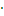 EDUCATIONEDUCATIONEDUCATIONInternational Language Institute, Washington D.C. 	09/2012-12/201209/2012-12/2012Intensive 25-hour-per-week general English program                                                  Specialized supplemental course in business and intercultural applications Intensive 25-hour-per-week general English program                                                  Specialized supplemental course in business and intercultural applications Intensive 25-hour-per-week general English program                                                  Specialized supplemental course in business and intercultural applications Inha University, Incheon, South Korea	03/2007-02/201403/2007-02/2014Bachelor in Business Administration                                                                                    Relevant coursework: Principles of Marketing, Principles of Business Administration, Service Management, Service Management for Customer, Service Quality Management, International Business, etc.Bachelor in Business Administration                                                                                    Relevant coursework: Principles of Marketing, Principles of Business Administration, Service Management, Service Management for Customer, Service Quality Management, International Business, etc.Bachelor in Business Administration                                                                                    Relevant coursework: Principles of Marketing, Principles of Business Administration, Service Management, Service Management for Customer, Service Quality Management, International Business, etc.WORK EXPERIENCEWORK EXPERIENCEWORK EXPERIENCETeam assistant at Sae-A Trading, Seoul, South Korea12/2013-Present12/2013-PresentTranslated English-written production guide from German buyer to Korean for the whole teamConverted Word files to Excel to make it easier to check information for the co-workersPrepared team meetings by providing meeting materialReceived samples and sent out to the merchandiser representative in Hong Kong on timeTranslated English-written production guide from German buyer to Korean for the whole teamConverted Word files to Excel to make it easier to check information for the co-workersPrepared team meetings by providing meeting materialReceived samples and sent out to the merchandiser representative in Hong Kong on timeTranslated English-written production guide from German buyer to Korean for the whole teamConverted Word files to Excel to make it easier to check information for the co-workersPrepared team meetings by providing meeting materialReceived samples and sent out to the merchandiser representative in Hong Kong on timeMarketing intern at Robasciotti & Associates, San Francisco, United StatesMarketing intern at Robasciotti & Associates, San Francisco, United States01/2013-06/2013Dealt with general tasks in client relationship management using E-files and salesforce.com toolsAssisted consultants in providing client services by taking care of general tasksTook care of admin tasks including (e-)mailing, creating PDF, Words files for client meetings Dealt with general tasks in client relationship management using E-files and salesforce.com toolsAssisted consultants in providing client services by taking care of general tasksTook care of admin tasks including (e-)mailing, creating PDF, Words files for client meetings Dealt with general tasks in client relationship management using E-files and salesforce.com toolsAssisted consultants in providing client services by taking care of general tasksTook care of admin tasks including (e-)mailing, creating PDF, Words files for client meetings Freelance Translator at IDIOMA, Prague, the Czech Republic05/2012-Present05/2012-PresentTranslated written materials such as electronics manuals from English into Korean  Verified others’ translations and edited them Translated written materials such as electronics manuals from English into Korean  Verified others’ translations and edited them Translated written materials such as electronics manuals from English into Korean  Verified others’ translations and edited them Exchange students assistant at Inha University, Incheon, South Korea03/2011-01/201203/2011-01/2012Assisted exchange students in getting used to lives in Korea, studying KoreanPlanned group events for both Korean students and the exchange studentsPicked up the exchange students from the airport on behalf of the universityAssisted exchange students in getting used to lives in Korea, studying KoreanPlanned group events for both Korean students and the exchange studentsPicked up the exchange students from the airport on behalf of the universityAssisted exchange students in getting used to lives in Korea, studying KoreanPlanned group events for both Korean students and the exchange studentsPicked up the exchange students from the airport on behalf of the universityACTIVITIESACTIVITIESACTIVITIESRepublic of Korea Government-Endorsed Candidate, Washington D.C09/2012-06/201309/2012-06/2013A member of Korea WEST, a joint-government international exchange program between the United States and South KoreaAttended Intensive 25-hour-per-week general English program Learnt and experienced the cultures in the U.S and communicated with peopleA member of Korea WEST, a joint-government international exchange program between the United States and South KoreaAttended Intensive 25-hour-per-week general English program Learnt and experienced the cultures in the U.S and communicated with peopleA member of Korea WEST, a joint-government international exchange program between the United States and South KoreaAttended Intensive 25-hour-per-week general English program Learnt and experienced the cultures in the U.S and communicated with peopleVolunteer teacher at Incheon Welfare Center, Incheon, South Korea09/2011-12/201109/2011-12/2011Joined the outdoor activities at the welfare center such as picnics and helped differently-abled children with physical activitiesHelped some paper works in the volunteer workers divisionJoined the outdoor activities at the welfare center such as picnics and helped differently-abled children with physical activitiesHelped some paper works in the volunteer workers divisionJoined the outdoor activities at the welfare center such as picnics and helped differently-abled children with physical activitiesHelped some paper works in the volunteer workers divisionSimultaneous interpreter at Korean Women’s Association, Toronto, CanadaSimultaneous interpreter at Korean Women’s Association, Toronto, Canada10/2010-11/2010Accompanied the Korean elderly to a hospital and helped them to communicate with their doctorsAccompanied the Korean elderly to a hospital and helped them to communicate with their doctorsAccompanied the Korean elderly to a hospital and helped them to communicate with their doctorsAWARDSInha scholarship from Inha university, 2008Inha scholarship from Inha university, 2009Korea WEST scholar from South Korean Ministry of Education, Science, and Technology, 2012-2013	